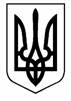 Голубівська загальноосвітня школа І-ІІІ ступенівНовомосковської районної  ради  Дніпропетровської  областівул. Леніна, 17, с. Голубівка, Новомосковський район, Дніпропетровська  область, 51230,тел. (05693)53193, е-mail: sndgolubovka@ukr.net, код ЄДРПОУ 26368447Батьківський всеобуч «Роль сім’ї у формуванні цінніснихставлень особистості»Класний керівник 6-А класу Дубчак Н.В. (17.11.16)Мета: сформувати у батьків уявлення про ціннісні ставлення особистості,зокрема до рідного краю, ознайомити із розділами Національної програмивиховання учнівської молоді,  з’ясувати роль сім’ї та визначити основнінапрямки формування ціннісних ставлень особистості у сім’ї, практичноперевірити та розширити знання батьків щодо історії, культури рідного краю.Епіграф: “Хто не знає свого минулого, той не вартий свого майбутнього”.Максим РильськийХід батьківських зборів:І. Виступ класного керівника.Освіта початку третього тисячоліття – це освіта для конкретної людини ілюдства взагалі. Це створення сприятливих умов для врахуванняіндивідуальних особливостей, інтересів і потреб учнів, формування у школяріворієнтації на той чи інший вид майбутньої професії.Школа в усі часи була Храмом Науки, де сіялось і сіється розумне, добре,вічне. Сьогодні поряд з категорією «навчання» на одній сходинці стоїтькатегорія «виховання» – цього вимагає час, суспільство, соціум. Сучаснапсихологічна та педагогічна наука дійшла висновку – школа дає учневі багатознань про оточуючий його світ, але не дає знань про себе, про те, як випускникшколи має увійти в реальне життя для того, щоб бути здоровою, успішною іщасливою особистістю.Розвиток сучасного суспільства зумовлений докорінними змінами вполітичній, економічній і духовно-моральній сферах життя людини. Останнідесятиріччя ХХ ст. характеризуються переходами до нових соціально-економічних умов життя, змінами в духовно-моральному кліматі суспільства,що відкриває можливості для переосмислення цінностей, ціннісних орієнтацій іціннісних відносин, які існували раніше, висунення нових проблем, пошуку їхвирішення.Виховні впливи на дитину в сучасному суспільстві: сім’я, яка через власну культуру, мову, цінності виявляє значний впливна виховання підростаючого покоління; школа, яка покликана стати осередком виховання, в тому числі,самовизначення і самореалізації кожної особистості соціальні інститути (позашкільні заклади, психологічні служби,інститути підвищення кваліфікації педагогічних працівників тощо), яківиступають суб’єктами виховання дітей і дають змогу покращувати такорегувати виховання школярів.Сім’я як важливий інститут соціалізації підростаючого покоління не можезалишатися осторонь від цих змін. Багато сімей не можуть пристосуватися донових умов сучасності, сформувати захисні механізми, щоб не спричинитидезорганізацію сімейного укладу життя, не порушити морально-етичні норми татрадиції, що призводять до конфліктів, які сприяють розлученню, виникненнюнасилля та жорстокості між членами родини. Посилилася соціальна тенденціяусунення багатьох батьків від вирішення питань виховання й особистісногорозвитку дитини, що призвело до зростання кількості соціальних дітей - сирітпри живих батьках.Отже, сучасна сім’я суттєво відрізняється від сім’ї минулих часів не тількиіншою економічною функцією, а й докорінними змінами своїх емоційно-психічних функцій.Вона є персональним середовищем життя й розвитку дітей, підлітків,юнаків, якість якого визначається певними параметрами. Вони такі:- соціально-культурні – освіченість батьків, їх участь у житті суспільства (вбагатьох сім’ях відсутній культ знань, книги, а звідси – культурних цінностей);- соціально-економічні – матеріальне благополуччя та зайнятість батьків нароботі (більшість батьків не має роботи, матеріальне благополуччя сімей нижчеза прожитковий мінімум);- техніко-гігієнічні – умови проживання, обладнання приміщення,особливості способу життя.Саме сьогодні, як ніколи, постає питання про роль і функції сім’ї не тількив розвитку особистості дитини, у формуванні в неї життєво-цінніснихорієнтацій, а й у розвитку всього суспільства. Тому спостерігаються нетипові вбагатовіковій практиці відносини поколінь у сім’ї: батьки звертаються законсультацією до неповнолітніх дітей із життєвих питань, корегуючи крізь нихсвої уявлення про реальні цінності сучасного українського суспільства. Дітибільше готові сприймати все нове, тому краще адаптуються до сучасних змінрозвитку суспільства та стають провідниками сучасних цінностей у сферу сім’ї.Тоді сім’я адекватно транслює цінності та ціннісні орієнтації, які є базові длясоціуму та формують його єдність.Національною програмою виховання учнівської молоді та Обласноюпрограмою виховання учнівської молоді Рівненщини на 2008-2020 рр.визначено сім основних ціннісних орієнтацій особистості:- ціннісне ставлення особистості до суспільства та держави (виявляєтьсяв таких якостях, як патріотизм, національна свідомість, самосвідомість,правосвідомість, політична культура, гордість за приналежність доукраїнського народу, певної його етнічної групи);- ціннісне ставлення особистості до історичних, культурних і духовнихнадбань рідного краю (виявляється у глибокій обізнаності дитини з історією,культурою, духовними засадами етносу рідного краю, його традиціями ізвичаями, здатності їх продовжувати, берегти та примножувати, почуттігордості за приналежність до своєї малої Батьківщини);- ціннісне ставлення особистості до сім’ї, родини, людей (виявляється вморальній активності і вихованості особистості, прояві моральних чеснот,вмінні жити і працювати в колективі: родині, класному, шкільному,суспільному колективах);- ціннісне ставлення особистості до себе (виявляється у вмінні дитиницінувати себе як носія фізичних, духовно-душевних та соціальних сил);- ціннісне ставлення особистості до природи (виявляється в усвідомленніфункцій і значення природи в житті людини, здатності жити в гармонії зприродою, мотивації на ведення природоохоронної діяльності, прагненнізберегти природу рідного краю);- ціннісне ставлення особистості до праці (виявляється в осмисленнідитиною соціальної значущості праці, готовності до професійногосамовизначення та трудової діяльності, сформованості працелюбності ймобільності як базових якостей особистості);- ціннісне ставлення особистості до мистецтва (виявляється у естетичнійерудиції особистості, сприйнятті довкілля як естетичної цінності, розуміннімистецтва, як культурної спадщини та надбання українського народу).Відомо, що система ціннісних орієнтацій визначає змістовну сторонуспрямованості особистості дитини та становить основу її світогляду, життєвоїконцепції, її відносин з навколишнім світом і мотивації життєдіяльності. Мірарозвиненості ціннісних орієнтацій, особливості їх становлення дають змогуробити висновок про рівень розвинутості. Але перш ніж говорити проформування ціннісних орієнтацій, треба розкрити значення цього поняття. Якзазначається в посібниках із соціальної психології, ціннісні орієнтації – складнеутворення, в якому можна виділити три основні компоненти: когнітивний,емотивний і поведінковий. Когнітивний – це елемент знання; емотивний –емоційна складова, яка випливає з оцінювання; поведінковий – пов’язаний ізреалізацією ціннісних орієнтацій у поведінці людини. Отже, ціннісні орієнтаціїналежать до важливих компонентів структури особистості. Вони визначають їїжиттєву позицію, перспективи розвитку та сприяють створенню програмижиттєдіяльності. Треба зауважити, що розвинені ціннісні орієнтації – ознаказрілості, показник міри соціальності. Стійка та несуперечлива сукупністьціннісних орієнтацій зумовлює такі якості особистості, як: цілісність,надійність, вірність певним принципам і ідеалам, здатність до вольових зусильзаради цих ідеалів і цінностей, активна життєва позиція. Нерозвинутість ціннісних орієнтацій – ознака інфантилізму, непослідовності поведінки,панування зовнішніх стимулів у внутрішній структурі особистості. Отже,ціннісна орієнтація може бути спрямована як на справжні, високі цінності, так іна хибні, навіть на “антицінності”.Тут виникає важливе запитання: “А чому діти роблять те, що вонироблять?” Дати відповідь на це запитання можна через систему взаємодіїособистості з навколишнім світом, яку надав Д.О. Леонтьєв.Перша відповідь на запитання: “Тому що я хочу”. Це логіка задоволенняпотреб. У мене є бажання, потяг, їх треба задовольнити.Друга відповідь – логіка поведінки, логіка реагування на стимул: “Тому щовін почав першим”.Третя відповідь: “Тому що я завжди...” Це логіка схильності, стереотипу,диспозиції. З нею пов’язані поняття “характеру”, “стилю”, “установи”,“навченості”. Треба зазначити, що більша частина життя проходить саме зацією логікою.Четверта відповідь: “Тому що всі так роблять”. Це логіка соціальноїнормативності, соціальних очікувань. Вона розширює контекст діяльності,враховуючи те, чого немає тут і тепер, пов’язана з поширенням контекстужиттєдіяльності, зі включенням значущих соціальних груп у життєву структуруцих відносин.П’ята відповідь: “Я це зробив, тому що мені це важливо”. Це логіка сенсуабо життєвої необхідності. Дія, яка впливає на сенс, впливає на всю системувзаємовідносин. Це поведінка, яка враховує далекі перспективи.Шоста відповідь: “А чому і ні?”. У ній відображається логіка вільноговибору. Вона відображає міру зрілості як основну диференціально-психологічну характеристику.Отже, можна визначити основні особливості ціннісних орієнтацій урегуляції поведінки. Ціннісні орієнтації відображають ставлення особистості дожиття, цінностей, її життєву філософію та цілі.Внутрішні мотиви дитини, які спонукають її до дії, завжди співвідносятьсяз її системою цінностей. І водночас зміст поведінки буде контролюватисяціннісними орієнтаціями.Ціннісні орієнтації визначають поведінку особистості та життєві сценарії,тому що під час свого розвитку вона більш вибірково сприймає цінності, якііснують у суспільстві, вибираючи ті, які їй більше підходять.На це треба звертати увагу при піднесенні значущості родинного ви-ховання у формуванні ціннісних орієнтацій особистості дитини.Ми визначилися, що сім’я – головний інститут з формування цінніснихорієнтацій і умова повноцінного розвитку покоління, що підростає.Підтвердженням цього є слова професора А.Г.Харчева про те, що “...сім’я – цемала соціальна група, система відносин подружжя, батьків і дітей, у якійдитина набуває свій перший досвід, опановує знання, способи поведінки,нормативні та ціннісні уявлення. У сім’ї вона знайомиться зі звичаями татрадиціями, які сприймаються його батьками, представниками старшогопокоління, як зі звичним. Вона становить основу духовного та моральногорозвитку людини як домінантного чинника формування ціннісних орієнтаційдитини”. Слід підкреслити, що тут недостатньо тільки одного розуміннябатьками та родиною своєї ролі в цій нелегкій справі. Необхідно відповіднийрівень моральної, естетичної, правової культури самої родини як середовища тасуб’єкта ціннісного виховання. Саме батьки всіляко сприяють формуванню вдітей національної свідомості та самосвідомості, національного менталітету. Їхпризначення в перетворенні культури як системи духовно-моральних цінностейв індивідуальну культуру особистості та поведінку дитини, передачі в їхсвідомість і почуття цінностей, розвиток на цій основі потреб, інтересів,мотивів, звичок, формування загальнолюдських цінностей, високої моральноїпозиції та постійного прагнення до саморозвитку та самовдосконалення. Отже,на відміну від суспільного, родинне виховання засноване на відчуттях любові,взаємної пошани. Саме вони визначають етичну основу дорослості.Звідси можна дійти висновку, що найважливішою функцією родини уформуванні ціннісних орієнтацій дитини є закладання етичного фундаменту її особи: засвоєння нею простих норм моральності (доброзичливості, правдивості,чуйності), емоційно-ціннісних уявлень і етичних відчуттів. Саме в сім’ї вонанабуває навичок спілкування з близькими людьми, отримує уроки любові достарших, співчуття, взаєморозуміння, іншими словами, проходить школубезпосереднього практичного гуманізму у відносинах з людьми.І якщо на ранніх етапах становлення сім’я щось недодала в цьому плані,несформованість етичних цінностей і етичних відчуттів, що становлять основуціннісних орієнтацій, може позначатися впродовж всього життя, виявляючись унездатності до глибоких почуттів дружби, любові, співчуття, патріотизму тощо.Не менш важливе значення у формуванні ціннісних орієнтацій дитини маєсімейний клімат, який базується на емоційних відносинах між батьками, щовизначається особливостями сімейного впливу на всіх членів родини. Відомо,що позитивні відносини між ними сприяють розвитку співпраці та вищомурівню організації будь-яких сторін сімейного життя. Психологи визначаютьчотири способи, за допомогою яких батьки намагаються вплинути наформування ціннісних орієнтацій своєї дитини: моралізування – щось визначається батьками гарним, а щось поганим.При цьому використовується будь-який авторитет, на який можна по-силатися, підкріпляючи свої слова; особистий приклад – батьки намагаються вести себе відповідно до своїхпереконань, сподіваючись, що діти будуть вчитися на їх досвіді такористуватися їх прикладом; невтручання – дітям дозволяється вести себе так, як їм заманеться: некоментуючи їх вчинки та не втручаючись у їх справи; допомога при виборі ціннісної орієнтації. Батьки допомагають дітям увиборі тих цінностей, які більше відповідають нормам сучасності, сус-пільства, навколишнього середовища, звертаючи увагу на їх користь іадекватність конкретній ситуації, ніж на необхідність дотримуватися за-старілих правил і засад. Саме допомога при виборі цінностей дає змогудітям зрозуміти особисту значущість, підвищити свій авторитет,замислитися над правильністю вибору та поведінки в будь-якій ситуації, а також зробити батьків своїми соратниками й близькими друзями.Вивчаючи фактори родинного виховання, які впливають на формуванняціннісних орієнтацій особистості, не можна не сказати про характеристикиособистості батька та матері, риси їх характеру, спосіб життя та батьківськийавторитет. Так, на думку В.О.Сухомлинського, “…ніщо так не захоплюєпідлітків, ніщо з такою силою не будить бажання стати кращим, як розумна,інтелектуально багата та щедра доросла людина”. Ці фактори можуть впливатина процес формування ціннісних орієнтацій таким чином:- бути взірцем поведінки для дитини;- стати авторитетом, а може, й ідеалом, підвищуючи при цьомуефективність впливу на особистість.Говорячи про формування ціннісних орієнтацій особистості, не можнаобминути питання сімейних традицій.Отже, соціокультурно-моральний досвід родини з формування цінніснихорієнтацій спирається на такі принципи:- трансляція духовно-моральної спадщини від одного покоління до іншого.До нього входить: рідна мова, моральний приклад, поважливе ставлення одиндо одного в родині, патріотизм, мужність, любов до Вітчизни, святість сім’ї тародинних зв’язків, кодекс гідності, толерантність;- трансляція культурних цінностей: виховання ціннісного ставлення допредметів матеріальної, духовної культури, навколишнього середовища,виховання здорового способу життя на прикладах фізичного вдосконалення,краси, доброчинності;- трансляція етичних норм: поведінка в суспільних місцях, дотриманняритуалів і церемоніалів, участь в обрядово-культових святах.
